2014-2015 EĞİTİM ÖĞRETİM YILI ………………. ORTAOKULUTÜRKÇE DERSİ 5. SINIF 2. DÖNEM 1. YAZILI SINAVI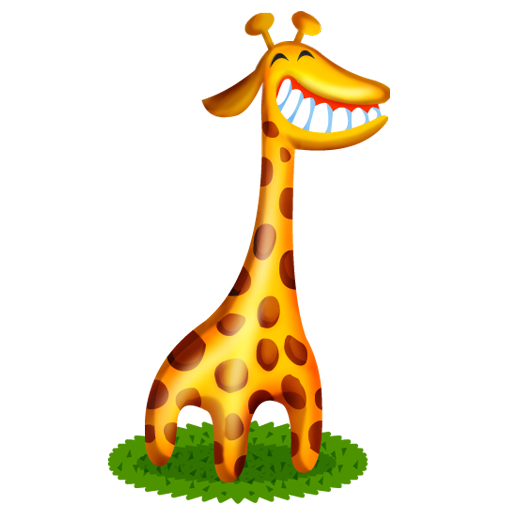 	 “Bazı kimseler başarısızlıklarını, talihsizliklere vererek, dünyanın kendi zararına çalıştığına inanıp, bunda kendilerinin kusurlu olmadığını iddia ederler. Öte yandan bir atasözünde şöyle denilmektedir. “Talihsizlik aptallığın komşusudur.” Talihsizlikten şikâyet eden insanlar kendi tembelliklerinin, savurganlıklarının veya kısa görüşlülüklerinin cezasını çekerler.”      (1,2 ve 3. soruları parçaya göre yanıtlayınız)1. Yazının konusu nedir?A) Başarısızlığın nedenleriB) Talihin bazı insanlara kötülük ettiğiC) Aptal insanların talihsiz olduğuD) Tembel insanların çok şikayetçi olduğu2. Aşağıdakilerden hangisi “Talihsizlik aptallığın komşusudur” sözünü en iyi açıklar?A) Aptal insanlar çok talihsiz olurlarB) Tembel insanların talihi kapanırC) Aptal insanlar becerisizliklerini talihsizlik gibi göstermeye çalışırlarD) Talihsizlik aptal insanların peşini bırakmaz3. Aşağıdakilerden hangisi talihsizlikten şikâyet eden bir insanın özelliği olamaz?A) tembellik	    B) çalışkanlık	C) savurganlık    D) kısa görüşlülük4. Aşağıdaki cümlelerden hangisi öznel yargı içerir?A) Dört yanı suyla çevrili kara parçasına ada denir.B) En güzel mevsim ilkbahar mevsimidir.C) İstiklal Marşı’mızın yazarı Mehmet Akif Ersoy’dur.D) Türkiye’nin en kalabalık şehri İstanbul’dur.5. Aşağıdaki cümlelerin hangisinde duygusal bir ifade vardır?A) Anneannemle dedem köyde yaşıyorlar.B) Hemen her yaz onları ziyarete giderim.C) Anneannem bize yemek yapar.D) Bizi görünce çok mutlu olurlar.6. Aşağıdaki kelimelerin zıt anlamlarını karşılarına yazınız.7. Aşağıdaki kelimelerin eş anlamlarını karşılarına yazınız.8. “-cı” eki, hangi kelimeye meslek anlamı katmamıştır?A) simit-çi            B )  yalan-cı     C) boya-cı    D) su-cu                        9.)“Sana kaç defa söyledim. Buralardan kaç diye! ” cümlesinde altı çizili kelimelere ne ad verilir?A) Gerçek anlamlı         B) Eş anlamlı 		C) Eş sesli                    D) Karşıt anlamlı10. Soğuk kelimesini gerçek ve mecaz anlama gelecek şekilde cümlede kullanınız.11. Aşağıdaki cümlelerden deyim olanların başına “D”, atasözü olanların başına “A” koyunuz.12. Aşağıdaki kelimelerle ses olaylarını eşleştiriniz. (Sol taraftaki harfleri sağ taraftaki noktalı kısma yazınız. Bir adet boş kalmaktadır.) 13. Size verilen ek-kâğıda konusu doğa olan bir masal yazınız. Masal yazarken kompozisyon kurallarına uymayı unutmayın. Gerçek Anlam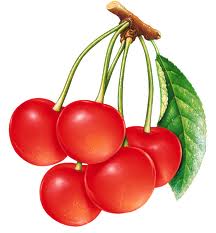 Mecaz Anlam(   ) Sinirden küplere binmişti.(   ) Sakla samanı gelir zamanı demiş atalarımız.(   ) Damlaya damlaya göl olur.(   ) Yaptıklarını görünce annesinin etekleri zil çaldı.